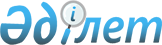 О проведении международного экологического форума "Балхаш-2000"Постановление Правительства Республики Казахстан от 23 октября 2000 года N 1578

      В целях привлечения внимания мирового сообщества и мировых финансовых институтов к угрозе разрушения экологической системы Или-Балхашского бассейна Правительство Республики Казахстан постановляет: 

      1. Одобрить инициативу Министерства природных ресурсов и охраны окружающей среды Республики Казахстан, акимов Алматинской, Жамбылской и Карагандинской областей и экологического союза ассоциаций и предприятий Казахстана "Табигат" о проведении международного экологического форума "Балхаш-2000" в городе Алматы 16-18 ноября 2000 года. 

      2. Учесть, что расходы по проведению форума по предложению местных исполнительных органов Алматинской, Жамбылской и Карагандинской областей будут осуществлены из соответствующих областных бюджетов. 

      3. Министерству природных ресурсов и охраны окружающей среды Республики Казахстан подготовить отчет по итогам проведения форума.     4. Настоящее постановление вступает в силу со дня подписания.     Премьер-Министр   Республики Казахстан     (Специалисты: Мартина Н.А.,                   Умбетова А.М.)
					© 2012. РГП на ПХВ «Институт законодательства и правовой информации Республики Казахстан» Министерства юстиции Республики Казахстан
				